РОССИЙСКАЯ ФЕДЕРАЦИЯ КАРАЧАЕВО-ЧЕРКЕССКАЯ РЕСПУБЛИКААДМИНИСТРАЦИЯ  ЗЕЛЕНЧУКСКОГО  МУНИЦИПАЛЬНОГО РАЙОНАПОСТАНОВЛЕНИЕ                                                       ст. Зеленчукская                                 №  Об утверждении  Методики прогнозирования поступлений  доходов районного бюджета, главным администратором (администратором) которых является администрация Зеленчукского муниципального районаВ соответствии с пунктом 1 статьи 160.1 Бюджетного кодекса Российской Федерации и пунктом 3 постановления Правительства Российской Федерации от 23 июня 2016 года № 574 «Об общих требованиях к методике прогнозирования поступлений доходов в бюджеты бюджетной системы Российской Федерации»ПОСТАНОВЛЯЮ:          1. Утвердить Методику прогнозирования поступлений  доходов районного бюджета, главным администратором (администратором) которых является администрация Зеленчукского муниципального района, согласно приложению 1.          2. Определить структурные подразделения администрации Зеленчукского муниципального района, ответственные за прогнозирование поступлений доходов в районный бюджет, согласно приложению 2.          3. Разместить настоящее постановление на официальном сайте администрации Зеленчукского муниципального района.            4.    Постановление администрации Зеленчукского муниципального района  от 21.10.2016 № 985 «Об утверждении Методики прогнозирования поступлений доходов районного бюджета, главным администратором (администратором) которых является администрация Зеленчукского муниципального района» признать утратившим силу.          5.  Контроль за выполнением настоящего постановления возложить на   заместителя главы администрации Зеленчукского муниципального района Вильхова П.А.           6. Настоящее постановление   вступает в силу со дня его официального опубликования (обнародования) в установленном порядке.Глава администрации Зеленчукскогомуниципального района                                                                    А.Н.НауменкоПроект постановления согласовали:заместитель главы администрации Зеленчукского муниципального района                                                П.А. Вильховначальник финансового управленияадминистрации Зеленчукскогомуниципального района                                                                       И.С.Узденовначальник юридического отделаадминистрации Зеленчукскогомуниципального района                                                               Н.А. Добровольскаяи.о.управделами администрации Зеленчукскогомуниципального района                                                                           Т.А.МизюраПроект постановления подготовил:начальник отдела планирования и исполнения бюджета по доходам и межбюджетным отношениям финансового управленияадминистрации Зеленчукскогомуниципального района                                                                 И.А. РайфшнайдерПриложение 1 к постановлению администрации Зеленчукского муниципального районаот                           № МЕТОДИКАпрогнозирования поступлений  доходов районного бюджета, главным администратором (администратором) которых является администрация Зеленчукского муниципального района         1. Настоящая  Методика разработана в соответствии с постановлением Правительства Российской Федерации от 23 июня 2016 года №574 «Об общих требованиях к методике прогнозирования поступлений доходов в бюджеты бюджетной системы Российской Федерации» и определяет порядок расчета прогноза поступлений по видам доходов в бюджет Зеленчукского муниципального района.         2. Методика применяется для прогнозирования поступлений доходов при формировании проекта решения Зеленчукского муниципального района о бюджете на очередной финансовый год и плановый период.         3. Перечень  доходов районного бюджета, администрирование которых осуществляет администрация Зеленчукского муниципального района, включает в себя:          1) государственная пошлина за выдачу разрешения на установку рекламной конструкции (КБК 000  1 08  07150  01  0000  110).         При расчете поступлений госпошлины  учитываются следующие факторы:        -  изменения в законодательстве;        - прогноз  количества  совершаемых  юридически  значимых  действий, размеры государственной пошлины за соответствующие юридически значимые действия;        - динамика фактических поступлений;         - индексы (индекс потребительских цен и др.);        - иные  факторы  (в том числе  возможная  корректировка  на  поступления, имеющие нестабильный "разовый" характер и др.).         Прогнозирование поступлений доходов от государственной пошлины за выдачу разрешения на установку рекламной конструкции осуществляется с применением метода усреднения годовых объемов указанных доходов за последние 3 года и рассчитывается по формуле: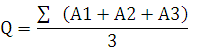          А  - годовой объем поступлений;         Q  - усредненный объем поступлений за 3 года.         А =  Кр х Нр,         Кр - количество поданных заявок на выдачу разрешения на установку рекламной конструкции;         Нр - пошлина за выдачу разрешения на установку рекламной конструкции.         2) доходы, получаемые в виде арендной платы за земельные участки, государственная собственность на которые не разграничена и которые расположены в границах сельских поселений и межселенных территорий муниципальных районов, а также средства от продажи права на заключение договоров аренды указанных земельных участков  (КБК  000 1 11 05013 05 0000 120).         В качестве метода расчета прогнозного объема поступлений доходов используется прямой расчет, осуществляемый по следующей формуле:                   АПзем = (АПмр + Нмр – АПсниж + АПн) × Нп, где:         АПзем –  прогноз поступления доходов от арендной платы за земельные участки, государственная собственность на которые не разграничена и которые расположены в границах сельских поселений;         АПмр – годовой размер арендной платы за земельные участки, государственная собственность на которые не разграничена и которые расположены в границах сельских поселений, по ставкам определенным  нормативными документами Карачаево-Черкесской Республики на очередной финансовый год по действующим в текущем году договорам аренды, по состоянию на  дату предоставления прогноза;          Нмр – прогнозируемые поступления в бюджет муниципального района от арендной платы за земельные участки, расположенные в границах сельских поселений, государственная собственность на которые не разграничена, в виде неисполненных обязательств (задолженности) арендаторов земельных участков;         АПсниж – сумма снижения поступления арендной платы за земельные участки, расположенные в границах сельских поселений за счет продажи земельных участков, переоформления прав аренды на иное право и разграничения государственной собственности на землю и т.д.;         АПн – прогнозируемая сумма арендной платы за земельные участки, расположенные в границах сельских поселений за счет заключения новых договоров аренды на очередной финансовый год;         Нп – норматив отчисления доходов от арендной платы за земельные участки, расположенные в границах сельских поселений.          3) доходы от сдачи в аренду имущества, находящегося в оперативном управлении органов управления муниципальных районов и созданных ими учреждений (за исключением имущества муниципальных бюджетных и автономных учреждений)  (КБК  000  1  11  05035 05 0000  120).         Прогнозные показатели доходов  бюджета Зеленчукского муниципального района от сдачи в аренду имущества, находящегося в оперативном управлении осуществляются методом прямого счета:АПи = (АПо * К+ Д)*Нп, где         АПи – прогноз поступлений арендной платы от сдачи в аренду имущества  в  очередном финансовом году и плановый период;         АПо – ожидаемое поступление арендной платы в бюджет муниципального района в текущем (прогнозируемом) году по действующим договорам аренды в текущем году, по состоянию на дату предоставления прогноза;         К – коэффициент индексации базовой ставки арендной платы за 1 кв. м нежилых помещений;         Д – оценка дополнительных выпадающих (дополнительных) доходов от сдачи в аренду имущества муниципального образования в связи с заключением (расторжением) договоров аренды, (продажа (передача) имущества, заключение дополнительных договоров, изменение видов целевого использования и др.);         Нп – норматив отчислений доходов от сдачи в аренду имущества, в бюджет муниципального района.          Ожидаемое  поступление арендной платы за недвижимое имущество в текущем году рассчитывается по формуле:АПо=(Об+В)*Ст, где          Об - среднегодовая облагаемая база (площадь сдаваемых в аренду объектов недвижимого имущества);          В - ожидаемое увеличение (уменьшение со знаком «-»  ) площадей, сдаваемых в аренду;          Ст - средняя расчетная ставка арендной платы за 1 кв.м площади в год, определяемая как произведение базовой  ставки  и корректирующих коэффициентов, соответствующих арендуемому объекту и статусу арендатора в целом по сдаваемому в аренду недвижимого имущества.          4) прочие доходы от оказания платных услуг (работ) получателями средств бюджетов муниципальных районов  (КБК 000  1 13 01995  05  0000  130).         В качестве метода расчета прогнозного объема  используется метод прямого счета.         Расчет доходов от оказания платных услуг (работ) получателями средств бюджетов муниципальных районов (далее - доходы от платных услуг) осуществляется на основании прогнозных показателей объема оказываемых услуг и утвержденной стоимости  единицы услуги в зависимости от вида оказываемых услуг.         Сумма доходов от платных услуг, прогнозируемая к поступлению в местный бюджет в расчетном году, рассчитывается по следующей формуле:ПУрг = ПУ1рг + ПУ2рг + ПУ3рг + …, где:         ПУрг - сумма доходов от платных услуг, планируемая к поступлению в местный бюджет в расчетном году;         ПУ1рг; ПУ2рг; ПУ3рг - суммы видов доходов от платных услуг, планируемые к поступлению в местный бюджет в расчетном году.         Сумма каждого вида доходов от платных услуг, планируемая к поступлению в местный бюджет в расчетном году рассчитывается по следующей формуле:ПУрг = Vрг * Срг, где:         Vрг – прогнозируемый объем услуг, планируемый к оказанию в расчетном году;         Срг – стоимость единицы услуги каждого вида платных услуг.         Сумма доходов от платных услуг, прогнозируемая к поступлению в бюджет местный бюджет, в первом и втором году планового периода определяется по следующим формулам:ПУрг+1 = ПУрг *К1, ПУрг+2 = ПУрг+1 *К2, где:         ПУрг+1, ПУрг+2 – прогноз поступлений доходов от платных услуг в местный бюджет в первый и второй годы планового периода соответственно;         К1, К2 - прогнозируемый индекс роста потребительских цен на товары (работы, услуги) в первом и втором годах планового периода.          5) доходы от реализации иного имущества, находящегося в собственности муниципальных районов (за исключением имущества муниципальных бюджетных и автономных учреждений, а также имущества муниципальных унитарных предприятий, в том числе казенных), в части реализации основных средств по указанному имуществу (КБК   851 1  14  02053 05  0000  410).          В качестве метода расчета прогнозного объема используется метод прямого счета и метод усреднения (на основании усредненных годовых объемов фактического поступления соответствующих доходов за предшествующие три года или за весь период поступления дохода в случае, если он не превышает три  года  по данным отчета об исполнении бюджета.          Сумма доходов от реализации иного имущества, прогнозируемая к поступлению на очередной финансовый год, рассчитывается по следующей формуле: РИpr =( Ст * Пл)*Нп, где:         РИpr - объем  доходов от реализации имущества;         Ст - средняя стоимость одного квадратного метра объектов недвижимости, сложившаяся по результатам торгов, проведенных в году, предшествующем расчетному прогнозируются исходя из средней стоимости одного квадратного метра объектов недвижимости, сложившейся по результатам торгов текущего года, и с учетом иных факторов, влияющих на формирование цен на объекты недвижимости. Главный администратор доходов при планировании доходов от реализации имущества вправе учесть риски, связанные с отсутствием спроса на объекты, запланированные к реализации;          Пл - площадь объектов недвижимости, подлежащих реализации в очередном финансовом году;           Нп – норматив отчислений доходов от реализации имущества, в бюджет муниципального района.          Сумма доходов от реализации имущества, прогнозируемая к поступлению в  местный бюджет, в первом и втором году планового периода определяется по следующим формулам:РИрг+1 = РИрг *К2, РИрг+2 = РИрг+1 *К3, где:          РИрг+1, РИрг+2 – прогноз поступлений доходов от платных услуг в местный бюджет в первый и второй годы планового периода соответственно;          К2, К3 - прогнозируемый индекс роста цен на работы и услуги в первом и втором годах планового периода.          6) доходы от продажи земельных участков, государственная собственность на которые не разграничена и которые расположены в границах сельских поселений  и межселенных территорий муниципальных районов (КБК  000  1 14 06013 05 0000 430).          Прогноз общей суммы доходов от продажи земельных участков осуществляется исходя из количества земельных участков, планируемых к продаже, и выкупной цены.          В качестве метода расчета прогнозного объема  используется метод прямого счета и метод усреднения (на основании усредненных годовых объемов фактического поступления соответствующих доходов за предшествующие три года или за весь период поступления дохода в случае, если он не превышает три  года  по данным отчета об исполнении бюджета.           Сумма доходов от продажи земельных участков, прогнозируемая к поступлению на очередной финансовый год, рассчитывается по следующей формуле:N = (Vпр x Ст)*Нп, где:          N - прогноз поступлений доходов от продажи земельных участков в районный бюджет;          Vпр - показатель, учитывающий объем продаж земельных участков, государственная собственность на которые не разграничена и которые расположены в границах сельских поселений, предполагаемых к выкупу в очередном финансовом году;          Ст - средняя стоимость одного квадратного метра объекта недвижимости;          Нп – норматив отчислений доходов от продажи земельных участков, государственная собственность на которые не разграничена и которые расположены в границах сельских поселений, в бюджет муниципального района.муниципального района.          Сумма доходов от продажи земельных участков, прогнозируемая к поступлению в местный бюджет, в первом и втором году планового периода определяется по следующим формулам:Nрг+1 = Nрг *К2, Nрг+2 = Nрг+1 *К3, где:        Nрг+1, Nрг+2 – прогноз поступлений доходов от платных услуг в местный бюджет в первый и второй годы планового периода соответственно;        К2, К3 - прогнозируемый индекс роста цен на работы и услуги в первом и втором годах планового периода.          7) прочие поступления от денежных взысканий (штрафов) и иных сумм в возмещение ущерба, зачисляемые в бюджеты муниципальных районов (КБК  000 1 16 90050 05 0000 140).            Расчёт прогнозного объёма поступления денежных взысканий (штрафов) за нарушение законодательства о налогах и сборах осуществляется с помощью применения метода экстраполяции, с учётом корректирующей суммы поступлений, учитывающей изменения законодательства о налогах и сборах, а также другие факторы.         При расчете прогнозных показателей на очередной год и на первый и второй годы планового периода применяются усреднения годовых объемов доходов от денежных взысканий (штрафов) и иных сумм в возмещение ущерба (далее – штраф) за три предшествующих года (за весь период, в случае если он менее трех лет). Расчет ведется с применением индекса потребительских цен на товары (работы, услуги) и учетом норматива зачисления в местный бюджет, установленного Бюджетным кодексом Российской Федерации.             Сумма штрафов, прогнозируемая к поступлению в местный бюджет в расчетном году, рассчитывается по следующей формуле:Шрг = Ш1рг *Н + Ш2рг*Н + Ш3рг*Н + …, где:         Шрг - сумма штрафов, планируемая к поступлению в местный бюджет в расчетном году;         Ш1рг; Ш2рг; Ш3рг - суммы видов штрафов, планируемые к поступлению в местный бюджет в расчетном году;         Н - норматив зачисления в местный бюджет штрафов, установленный Бюджетным кодексом Российской Федерации.          Сумма каждого из видов штрафов, планируемая к поступлению в местный бюджет в расчетном году рассчитывается по следующей формуле:Шрг = ((Шрг-1 + Шрг-2+ Шрг-3) / 3) + (-)Дрг, где:         Шрг-1 - сумма ожидаемого поступления штрафа в местный бюджет в году, предшествующем расчетному;         Шрг-2 - фактические поступления штрафа в местный бюджет в отчетном финансовом году;         Шрг-3 - фактические поступления штрафа в местный бюджет в году, предшествующему отчетному финансовому году;          Дрг- сумма дополнительных или выпадающих доходов бюджета в местный бюджет по штрафу в расчетном году, за счет изменения налогового и бюджетного законодательства и иных факторов, оказывающих влияние на изменение суммы штрафа.         Сумма ожидаемого поступления каждого из видов штрафов в местный бюджет в году, предшествующем расчетному, рассчитывается по следующей формуле:Шрг-1 = (Шфод.рг-1*100)/Уд, где:         Шфод.рг-1 – сумма штрафов, фактически поступившая в местный бюджет в году, предшествующем расчетному на отчетную дату, предшествующую дате проведения оценки;         Уд - удельный вес поступлений штрафов за аналогичный период отчетного финансового года, который определяется по формуле:Уд = ( Ш ф.о.п../ Ш ф.ог.)*100, где:         Шф.о.п. - фактические  поступления  штрафа  в  отчетном  году  на  отчетную дату, предшествующую дате проведения оценки;         Шф.ог. - фактические  поступления  штрафа  за  отчетный  год.         Сумма штрафов, прогнозируемая к поступлению в местный бюджет, в первом и втором году планового периода определяется по следующим формулам:Шрг+1 =(( Шрг + Шрг-1 + Шрг-2) / 3)*К2 + (-)Д рг+1,Шрг+2 =(( Шрг+1 + Шрг + Шрг-1) / 3)*К3 + (-)Д рг+2, где:         Шрг+1, Шрг+2 – прогноз поступлений штрафов в местный бюджет в первый и второй годы планового периода соответственно;         К2, К3 - прогнозируемый индекс роста потребительских цен на товары (работы, услуги) в первом и втором годах планового периода;         (-)Д рг+1, (-)Д рг+2 - сумма дополнительных или выпадающих доходов в местный бюджет по штрафам в первом и втором году планового периода, за счет изменения законодательства и иных факторов, оказывающих влияние на изменение суммы штрафов.         8) невыясненные поступления, зачисляемые в бюджеты муниципальных районов (КБК  000 1  17  01050  05  0000 180).          В связи с необходимостью обеспечения выполнения администрацией Зеленчукского муниципального района предусмотренного пунктом 2 статьи 160.1 Бюджетного кодекса Российской Федерации бюджетного полномочия администратора доходов по учету и контролю за правильностью исчисления, полнотой и своевременностью осуществления платежей в бюджет, пеней и штрафов по ним невыясненные поступления, зачисляемые в районный бюджет, принимаются равным нулю.          9) прочие неналоговые доходы бюджетов муниципальных районов (КБК 000 1 17  05050  05  0000 180).         Расчет поступления платежей за право размещения средств наружной рекламы рассчитывается методом прямого расчета по следующей формуле:Дпр = (Крк х СТср) + Пнов + З, где:         Дпр – прогноз поступлений доходов от платежей за право размещения средств наружной рекламы;         Крк – планируемое количество рекламных конструкций;         СТср – средняя стоимость единицы рекламной конструкции в год;         Пнов – прогнозируемый объем поступлений по результату проведения открытого аукциона на право размещения средств наружной рекламы;          З – прогнозируемая сумма поступлений задолженности прошлых лет.         Прогнозирование прочих неналоговых доходов районного бюджета  имеет непостоянный характер и осуществляется с применением метода усреднения, осуществляемого на основании усреднения годовых объемов фактического поступления дохода не менее чем за три года  или за весь период поступления данного дохода в случае, если он не превышает три года по видам неналоговых доходов.         Расчет объемов данных поступлений на плановый период осуществляется по следующей формуле:РИ (p) = ((РИ (t-2) + РИ (t-1) + РИ (t))/3)*Нп, где:         РИ (p) - объем  доходов от  прочих неналоговых доходов  на плановый период;         PИ (t-2), PИ (t-1), PИ (t)/3 – фактическое  значение годовых поступлений за три года, предшествующих планируемому;         Нп – норматив отчислений доходов от  прочих неналоговых доходов, в бюджет муниципального района.          4. Информация для подготовки прогноза доходов районного бюджета представляется администрацией Зеленчукского муниципального района  в финансовое управление  администрации Зеленчукского муниципального района в  сроки, определенные правовыми актами Зеленчукского муниципального района.           Одновременно с расчетами администрация Зеленчукского муниципального района представляет пояснительную записку, содержащую информацию о нормативных правовых актах, являющихся основанием для расчета доходов, детальный анализ факторов, повлиявших на изменение величины прогнозируемых доходов в количественном (изменение площадей, ставок, нормативов зачислений в бюджет Зеленчукского муниципального района, количества плательщиков и прочее) и суммовом выражении.           5. Данные о фактических и прогнозных поступлениях могут корректироваться на поступления, имеющие нестабильный (разовый) характер, и на дополнительно поступающие (выпадающие) доходы районного бюджета, связанные с изменениями налогового и бюджетного законодательства и другими объективными причинами.И.о. управделами администрации Зеленчукскогомуниципального района                                                                         Т.А. Мизюра        Приложение 2 к постановлению                                                                                    администрации Зеленчукского                                                                                     муниципального района от                        №Структурные подразделения администрации Зеленчукского муниципального района, ответственные за прогнозирование поступлений доходов в районный бюджетИ.о. управделами администрации Зеленчукскогомуниципального района                                                                         Т.А. Мизюра№п/пНаименование дохода№ подпунктов пункта 3 МетодикиСтруктурное подразделение администрации1.Государственная пошлина за выдачу разрешения на установку рекламной конструкции 1Отдел архитектуры и градостроительства администрации Зеленчукского муниципального района2.Доходы, получаемые в виде арендной платы за земельные участки, государственная собственность на которые не разграничена и которые расположены в границах сельских поселений и межселенных территорий муниципальных районов, а также средства от продажи права на заключение договоров аренды указанных земельных участков2Отдел сельского хозяйства, охраны окружающей среды и земельных отношений администрации Зеленчукского муниципального района3.Доходы от сдачи в аренду имущества, находящегося в оперативном управлении органов управления муниципальных районов и  созданных ими учреждений (за исключением имущества муниципальных бюджетных и автономных учреждений)3Отдел экономического, социального развития и имущества администрации Зеленчукского муниципального района4.Прочие доходы от оказания платных услуг (работ) получателями средств бюджетов муниципальных районов4Отдел экономического, социального развития и имущества администрации Зеленчукского муниципального района5.Доходы от реализации иного имущества, находящегося в собственности муниципальных районов (за исключением имущества муниципальных бюджетных и автономных учреждений, а также имущества муниципальных унитарных предприятий, в том числе казенных), в части реализации основных средств по указанному имуществу5Отдел экономического, социального развития и имущества администрации Зеленчукского муниципального района6.Доходы от продажи земельных участков, государственная собственность на которые не разграничена и которые расположены в границах сельских поселений и межселенных территорий муниципальных районов6Отдел сельского хозяйства, охраны окружающей среды и земельных отношений администрации Зеленчукского муниципального района7.Прочие поступления от денежных взысканий (штрафов) и иных сумм в возмещение ущерба, зачисляемые в бюджеты муниципальных районов7Комиссия по делам несовершеннолетних и защите их прав администрации Зеленчукского муниципального района8.Прочие поступления от денежных взысканий (штрафов) и иных сумм в возмещение ущерба, зачисляемые в бюджеты муниципальных районов7Административная комиссия администрации Зеленчукского муниципального района9.Невыясненные поступления, зачисляемые в бюджеты муниципальных районов8Отдел сельского хозяйства, охраны окружающей среды и земельных отношений администрации Зеленчукского муниципального района10.Прочие неналоговые доходы бюджетов муниципальных районов9Отдел архитектуры и градостроительства администрации Зеленчукского муниципального района